RASPORED ČITANJA LEKTIRNIH DJELA U ŠKOLSKOJ GODINI 2020./2021.7. razred8. razredProvjera pročitanosti lektirnoga djela je oko 15. u mjesecu.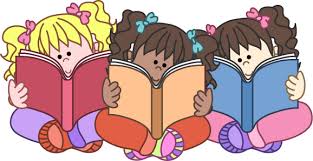 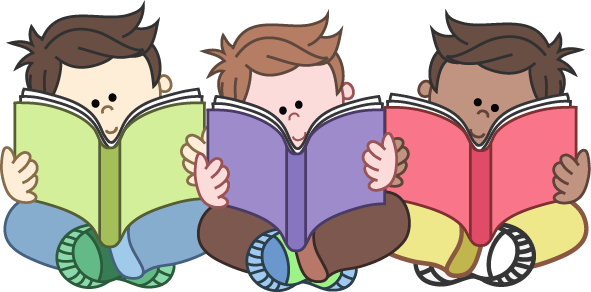 autori i lektirna djela po mjesecima9.10.11.12.1.2.3.4.5.6.1. Dobriša Cesarić, PjesmeSVI2. Vjenceslav Novak, Iz velegradskog podzemljaAEDCB3. Branka Primorac, MaturalacBAEDC4. Jasminka Tihi – Stepanić, Imaš fejs?CBAED5. Hrvoje Hitrec, SmogovciDCBAE6. Dinko Šimunović, DugaEDCBA7. Dubravko Jelačić Bužimski, Balkanska mafijaEDCBA8. Miro Gavran, Zaljubljen do ušiju EDCBAautori i lektirna djela po mjesecima9.10.11.12.1.2.3.4.5.6.1. Dragutin Tadijanović, Srebrne sviraleSVI2. Maja Brajko Livaković, Kad pobijedi ljubavAEDCB3. Slavko Kolar, BrezaBAEDC4. Milena Mandić, PokajnikCBAED5. Sanja Pilić, Sasvim sam popubertetio DCBAE6. Siniša Glavašević, Priče iz Vukovara (digit. oblik)EDCBA7. Nada Mihelčić, Zeleni pasEDCBA8. Jasminka Tihi-Stepanić, Moja neprijateljica AnaEDCBA